Авдеева Л.Ф., учитель русского языка и литературы МОУ «Турочакская СОШ им. Я.И. Баляева»«Капельный способ отработки практического материала» - один из принципов авторской технологии Ю. А. Поташкиной.В своей педагогической деятельности для достижения качественных результатов мы постоянно ищем, изучаем  и внедряем различные технологии, методики, подходы. Примеряя на себя тот или иной «заячий тулупчик», обнаруживаем, что иной нам впору, а иной «трещит по швам» уже с первых моментов «примерки». Но проходит время, и мы неожиданно для себя обнаруживаем, что те методы или приемы, которые не нашли применения раньше, вдруг оказываются актуальными для сегодняшнего времени. Авторская технология Ю.А. Поташкиной известна достаточно давно. Её учебники русского языка, алгоритмы, лингвистические задачи используются многими учителями русского языка, учителями начальных классов.Опорой технологической её системы является сочетание системного, проблемного и деятельностного подхода. А именно это актуально при реализации ФГОС. Вот основные технологические принципы авторской системы Ю.А. Поташкиной:«Опора на речевой опыт ребенка, на имеющиеся у него лингвистические знания».«Опора на смысловой аспект языковых явлений».(Алгоритмизация).«Принцип разделения трудностей».« Работа в режиме непрерывного теоретического, правописного, речевого и интеллектуального тренинга».«Капельный способ отработки практического и теоретического материала».«Запрет на бездумное письмо».« Дозирование и жёсткое ограничение механического запоминания изучаемого материала».Безусловно, авторская система предполагает использование всех принципов, заключенных в этой системе. Тогда мы можем говорить о работе «по системе» автора. Но и использование какого-то элемента системы тоже может успешно внедряться и приносить результаты.Хотелось бы обратить внимание на принцип «Капельный способ отработки практического и теоретического материала». 
После прохождения новой темы и формирования устойчивых первичных умений учитель не требует мгновенных высоких результатов, а продолжает отработку этих умений микродозами (каплями) в ежедневной работе в классе и дома, чтобы дать время сформировать стойкие навыки даже слабым детям.
Схема работы по этому принципу такова:
 выявление учащихся, не овладевших новым навыком;
 продолжение работы с применением 3 –4 слов (или предложений) в домашнем задании;
 проведение контрольной работы;
 объяснение классу новой темы без прекращения повторения предыдущей;
 предоставление возможности для слабых учащихся дополнительной тренировки в индивидуальном порядке.Работа на уроках должна проходить в режиме непрерывного тренинга, т. е. по капельке:1) речевого;2)теоретического;3)интеллектуального.Одна из главнейших задач   системы — непрерывная забота о сохранении в рабочем состоянии приобретённых знаний и превращенных в навыки умений — требует от учителя ведения перманентного, никогда не прекращающегося повторения всего пройденного.   Каждый учитель может организовывать капельное повторение по- своему. Но автор предлагает следующую систему. На каждый урок назначаются дежурные по домашнему заданию. В начале урока они отражают на доске выполнение всех заданий, которые выполняли дома: все виды разборов, схемы предложений, значения слов, «гнёзда» родственных слов, решение лингвистических задач по изученной теме, сообщение теории по алгоритмам и т.д. Можно провести взаимопроверку домашнего задания. После этого идёт урок в запланированном режиме. Пройдя новую тему и сформировав первичные устойчивые умения, не следует требовать мгновенных высоких результатов, необходимо продолжать отработку этих умений микродозами (каплями) в ежедневной работе в классе и дома, чтобы дать время сформировать стойкие навыки даже слабым детям. Нужный результат отодвинут во времени, но прочен, доступен каждому, кроме того, обретение его и владение им комфортно психологически, и это важно для сохранения самого желания учиться.Домашнее задание даётся с учётом необходимости «капельного повторения» изученного материала на предшествующих и прошедшем уроке. Таких заданий может быть от 5 до 7 (зависимости от класса или характера заданий). Наряду с практическими заданиями, учащиеся работают и с теорией, повторяя ее по алгоритму или параграфу(-ам) учебника. Вот пример домашнего задания в 8 классе.   Изучена тема «Обстоятельство» (2 часа).Домашнее задание:Выполнить упражнение 159 (выделить обстоятельства, выраженные деепричастным оборотом).- 7 небольших предложений.Выполнить транскрипцию слова «склёвывать».Выполните морфологический разбор слова «зажмурив».Выполните морфемный разбор слова «переругиваясь».Составить схему 6-го предложения: Увидев кота, они с писком прятались под домом.Запишите по 1 слову-примеру на каждое правило (  приведённое слово не должно  быть отражено в опорной карточке в качестве примера). Подготовьтесь объяснить их правописание. (см. ниже). 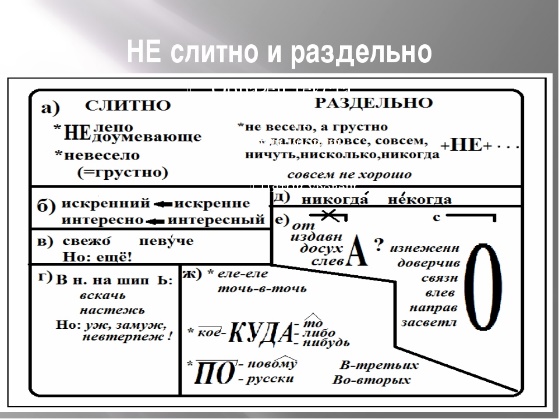 На следующем уроке при проверке домашнего задания учащиеся исправят свои ошибки, учитель  увидит уровень освоения темы и продолжит систематическую работу по «капельной» отработке практического и теоретического материала.Контроль освоенной учащимися темы «Обстоятельство» можно будет проводить через 2-3 урока после перманентного повторения на последующих уроках, когда учащиеся осознают эту тему до конца.Вот пример ежеурочных «разминок». Русский язык 5 клас1. Собираем родственников к слову город (городок, городишко, городище, городской, горожанин, загородный, пригород)- Почему это родственники?- Назовите корень.  - Есть слова, которые помогут в написании парной согласной на конце слова? Назовите их.- Вспоминаем правило проверки парных согласных.(Парные согласные проверяются изменением слова или родственными словами, где они оказываются перед гласными или перед сонорными)2. Когда так говорят? Ни к селу, ни к городу. (Когда что-то сделано или сказано некстати, невпопад, не к месту)3. Разведи по значению и написанию: посидеть на скамейке, поседеть от горя, обежать дом - обижать ребёнка.- Как называются слова разные по значению, но одинаковые по звучанию? (Омонимы)4. Орфографическая "диагностика на слух".- с холодным (приставка//предлог, безударная гласная в корне).- за нашим (приставка//предлог, гласные после шипящих);- вьюга (ъ//ь разделительный знаки); - о львёнке (приставка//предлог, ь - знак мягкости согласного, безударные окончания существительных).5. Устное решение орфографических задач в слове о львёнке.6. Поставьте слова в начальную форму: у окна, без него, нарисовал, на красном, ответим, отвечаем. (Окно, он, нарисовать, красный, ответить, отвечать)7. Загадки простого предложения.- Чем может быть осложнено простое предложение? (вводными словами, обращениями, однородными членами)8. Внимание, чужак!Учили в детстве мы, друзья, весь алфавит от А до Я.- Чем осложнено предложение? (обращением)- Где стоит обращение? (в середине предложения)- Как поставим знаки препинания? (выделим запятыми с двух сторон слово друзья)9. ВНИМАНИЕ ! КАРТОЧКА 1.По соседству с высокой елью в лесу стояли берёзы, осины и маленький кустик брусники.- Что это за предложение по структуре? (ПП)- Чем оно осложнено? (однородными членами) Какими членами предложения они являются?Вспомним речёвку про однородные члены предложения.- Возвращаем со знаками препинания хором, ставим знаки в схеме к предложению, в предложении на карточке. Подчеркните в схеме однородные члены соответствующими линиями. [ o, o и o ].Под елью бегали зайцы, ежи, волки. [ o, o, o].- Возвращаем со знаками препинания, ставим знаки в предложении на карточке.10. Загадки сложного предложения.- Как отличить СП от ПП? (2//несколько речевых ситуаций )- Какие виды сложных предложений по средствам связи вы знаете? (союзные и бессоюзные )- Союзные бывают какие? (сложносочиненные и сложноподчиненные)- Сложносочиненные - это какие? (простые равноправные по смыслу, между ними не может быть вопроса и связаны сочинительными союзами)- Вспомним сочинительные союзы.Соединительные - и : да(=и); ни...ни; тоже, также;Противительные -а//да, однако │но//зато, хотя │ = НОРазделительные - или ( иль); либо; то...то; не то..не то; то ли...то ли;Сопоставительные - не только... но и; как ... так и;11. Внимание! Карточки для словарной работы. Вставляем пропущенные буквы. (Повторение лексики 1-2) Внимание!Орфографическое скандирование.  - Скандируем за учителем с "пением ударения".- Записываем двусложные глаголы с безударным окончанием с "нагрузкой"(добавлением новых орфограмм)12. Работа в тетрадях. Число, классная работа, словарь: лаять, реять, строить, чистить.- В какой они форме? Определить спряжение глаголов.- Какие личные окончания у глаголов будем писать?- Если из 11 искл. и на - ить. - и//а//я- Если не из 11 искл. и не на - ить - е//у//ю- Записываем слова, устно решаем правописные задачи. Залаял, построит, прочистим, реять (правописание приставок, безударные окончания глаголов)13. Считаем ситуации по словам - темам. Приготовили пальчики.Кричал петух, металось стадо, и только церковь под грозой молчала набожно и свято.- Сколько ситуаций? (Три)- Назовите слова - темы ( петух, стадо, церковь). Нарисуйте схему предложения. ([...],[...],и [...].)Внимание! Загибаем пальчики.Заскрипели ворота, потемнели избушки, закачалась над омутом ель, слышен жалобный голос одинокой кукушки, и не спит по ночам коростель.- Сколько ситуаций? Докажите, назовите слова - темы. (ворота, избушки, ель, голос кукушки, коростель)Комплексная регулярная «капельная» тренировка, обеспечивая и поддерживая высокий уровень владения изученным материалом, не только ускоряет повседневную работу в классе и дома, позволяя делать урок ёмким,  но и даёт возможность не тратить времени на восстановление забытого материала и утраченных навыков (неизбежное явление при ином способе работы).Но достичь положительного результата можно только при условии систематической работы.Материал для мастер-классаДля подготовки к ЕГЭ по русскому языкуЗадание 1.Тема «Повторение» (1 урок)I. РАЗМИНКА:1) Работа с лексическим минимумом:   записать слова и выделить орфограммы:	редактор, корректор, корреспондент, обозреватель.К следующему уроку выписать из словаря значение этих слов.2) Сосчитать количество речевых ситуаций и построить схему этого предложения: Поэтому обучение чтению и письму, в особенности чтению классической китайской литературы, требует многих лет, что очень затрудняет распространение грамотности в народе.- Определить вид этого предложения.3) Определить, чем осложнено ПП и вернуть его со знаками (А 21):Пушкин пропускал строфы, ставя лишь их номера, обычно из чисто композиционных соображений.4) Вернуть начальную форму: его, гонишь – выгоняешь – назвать варианты окончаний.5) Развести по значению и написанию:  пребывать за границей – вода прибывает.6) Диагнозы по порядку:обязательно, посвящение, заяц.7) Решение связного текста:  Игрок выбежит и увидит накаченный мячик у стелющегося кустарника, шипы которого колются.Тема «Повторение» (урок 2)РАЗМИНКА:лексический минимум. Учащиеся дают определения значений слов редактор, корректор, корреспондент, обозреватель. .2) сосчитать количество речевых ситуаций, построить схему этого предложения (текст А. Алексина, предложение 26).А вот Ираклий Андроников показал мне гётевское письмо, в котором «баловнем» сказано, что, если бы в его жизни был хоть один совершенно счастливый месяц, он бы и всю жизнь свою почитал счастливой.- Указать вид придаточных предложений.3) Определить, чем осложнено ПП и вернуть его со знаками: (А23)Утром Николай собирался получить на почте деньги, купить кое-какие книги да зайти к приятелю.4) Прорешать задачи (слова с пропусками из задания).1)Путнику для дружеского общения с местными жителями н… нужны никакие особенные премудрости. 2)Перспектива ждать несколько часов в душном зале аэровокзала н…мало нас не прельщала. 3)Город наш вовсе н… отличался архитектурными достопримечательностями. 4)Н…эффективная внешность и н…поставленный голос делает актера актером. 5)Сверкнула молния, и почти в то(же) мгновенье послышался гром. 6)Мой брат – заядлый грибник, я то(же) люблю собирать грибы. 7)Вы все так(же) увлекаетесь конным спортом? 8)На юге страны разводят овец, здесь есть так(же) фруктовые сады.5) Найти лишнее: покой, тишина, беспокойство.- Что такое антонимы?  6) Графический диктант  1) В течение первых двух недель после переселения Инсарова он не более четырех или пяти раз посетил Страховых. 2) Елене понравилась прямота и непринужденность Инсарова и лицо его ей понравилось. 3) Инсаров учился и русской истории и праву и политической экономии.Задание 2.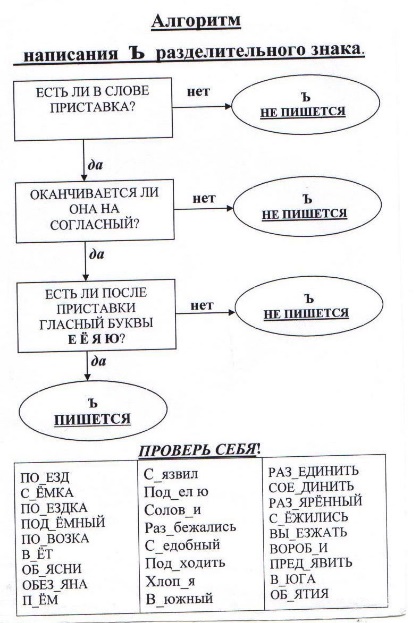 Задание 3. Работа с текстом.Обоз продв…гался (по)гла…кой санной дорог… в степной мес…ност…. С утра со…нце сл…пило глаза а к вечеру (на) востоке пок…зал…сь белое обл..чко. Оно быстро прибл…жал…сь и н…сло с собой ненастье. В последний раз по…вился (из)за обл…ка бледный луч(?) со…нца и гиган…ская сн…говая туча (за)дернула густой пел…ной всю окрес…ность. Ярос…ные порывы ветра н..сли колючий сне….Лошади ост…новились. Старшой влас…но крикнул останавливайтесь ребята буран! Всю ноч(?) гулял по степ… буран а утром (на)небе по…вилось со…нце. Радос…ное чу…ство охв…тило людей когда они поняли что опас…ность миновала.Задания к тексту:Определите стиль и тип речи. Докажите.Определите тему и основную мысль. Озаглавьте текст.Укажите средства связи предложений в тексте.Спишите текст, вставляя пропущенные буквы, недостающие знаки препинания с орфографической защитой.6.Выписать два слова, в которых: а) звуков больше, чем букв; б) букв больше, чем звуков7.Синтаксический разбор предложенияС утра со…нце сл…пило глаза а к вечеру (на) востоке пок…зал…сь белое обл..чко.8.Произвести фонетический разбор: белое, ребята9. Выпишите из текста по одному словосочетанию со способами: согласование, управление, примыкание10. Разберите слово по составу: приближалисьбеседоватьвелетьжелатькиватьчиститькипетьлаятьреятьстроить